如何下载个人所得税纳税清单http://shanghai.chinatax.gov.cn/ (建议使用谷歌浏览器)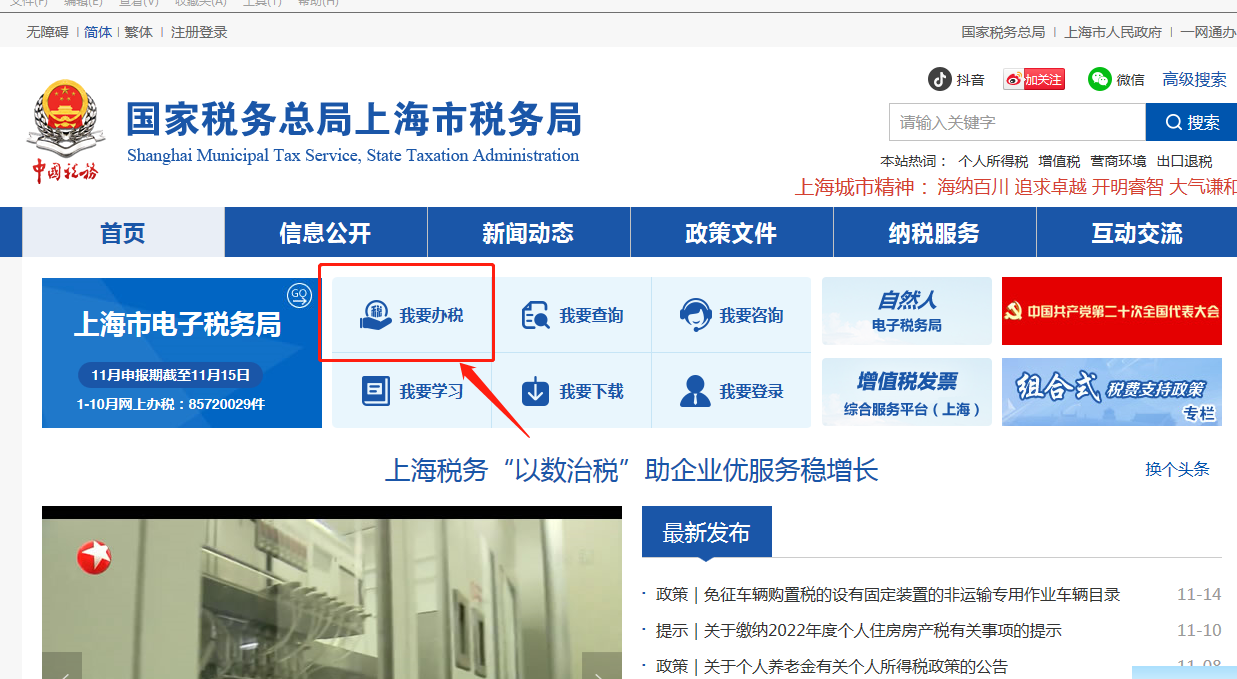 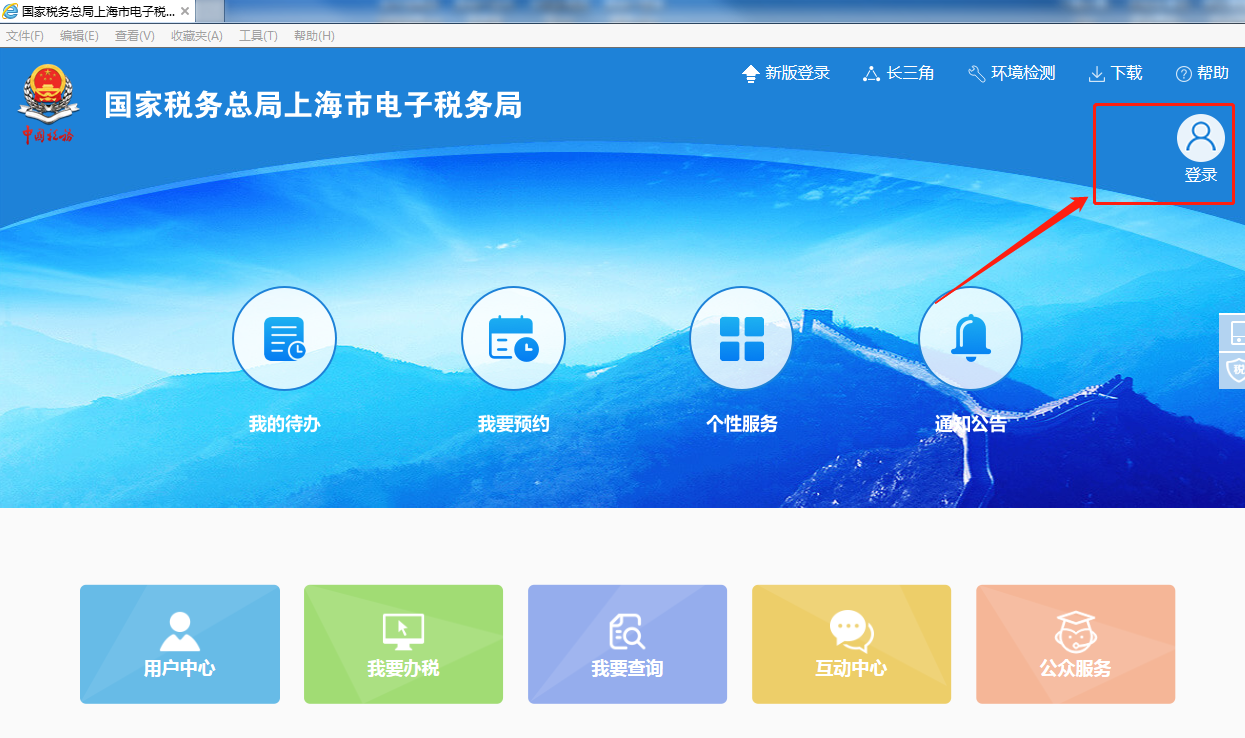 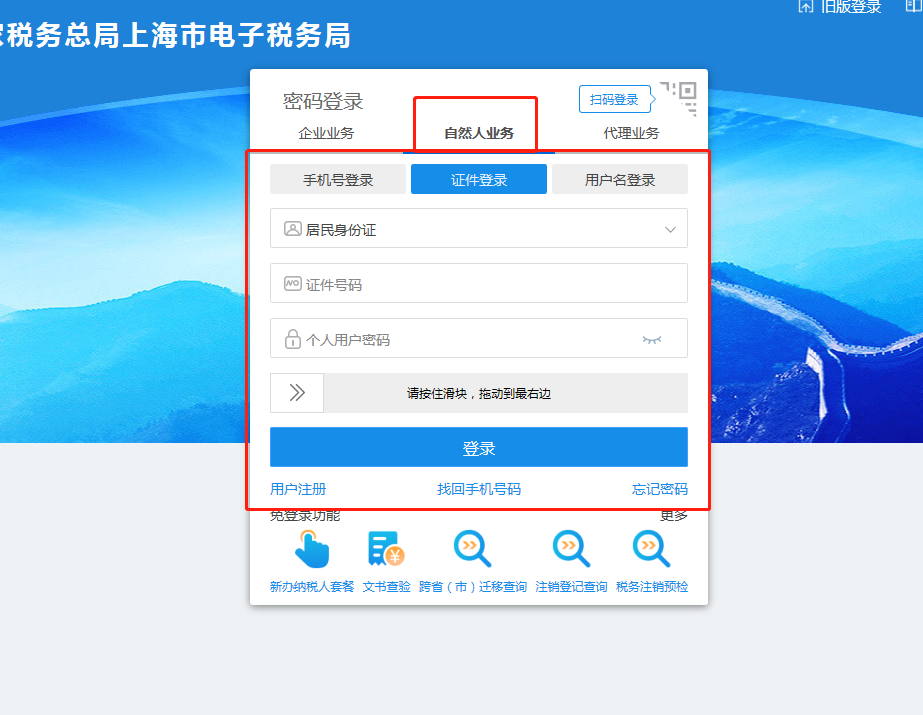 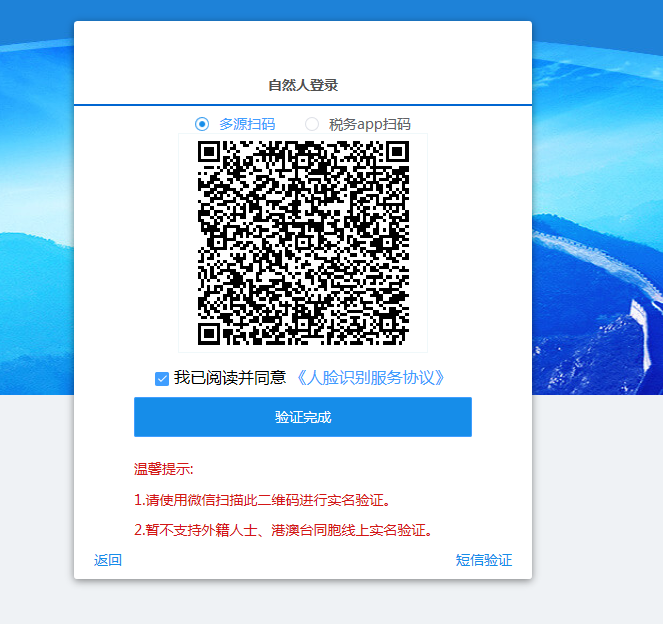 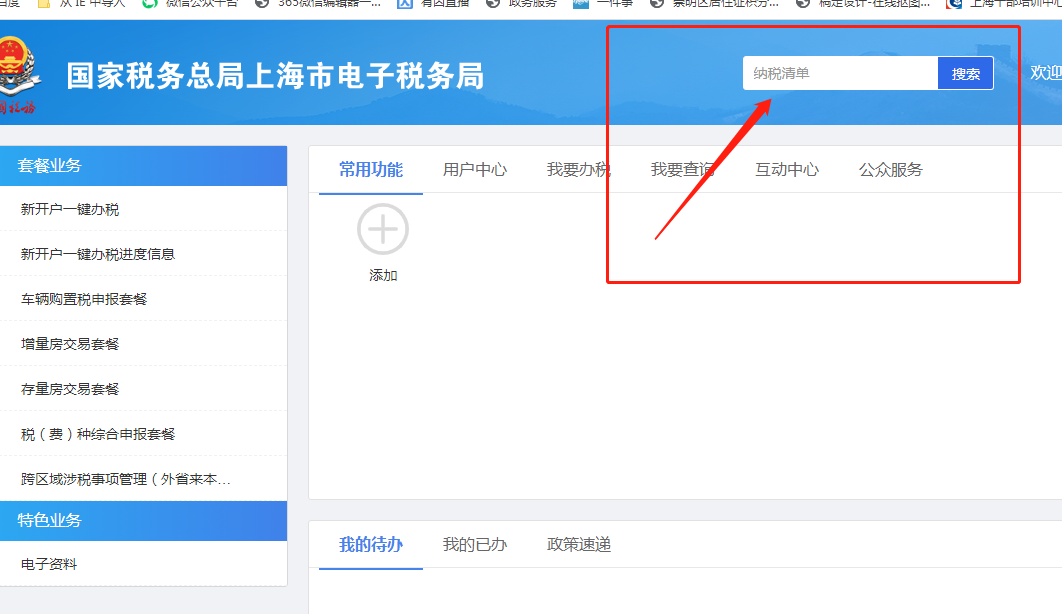 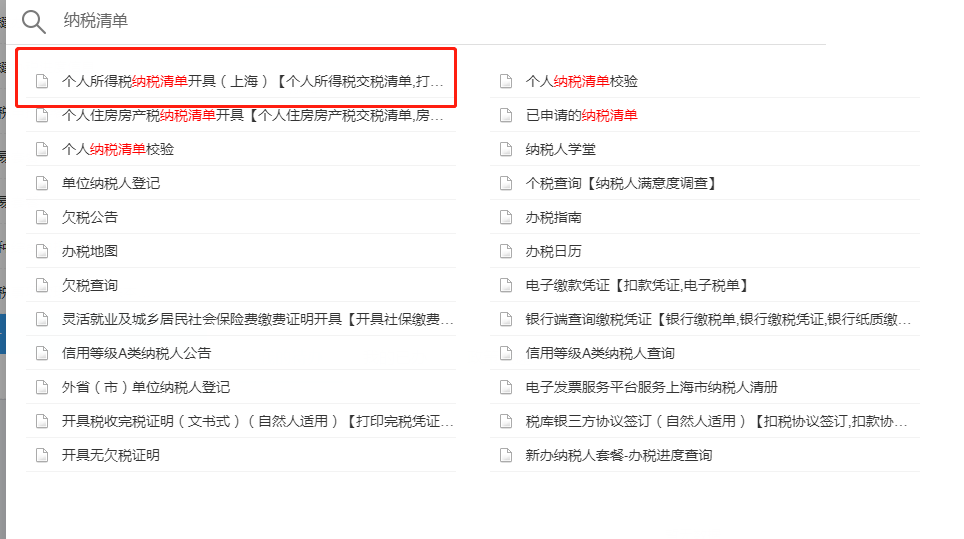 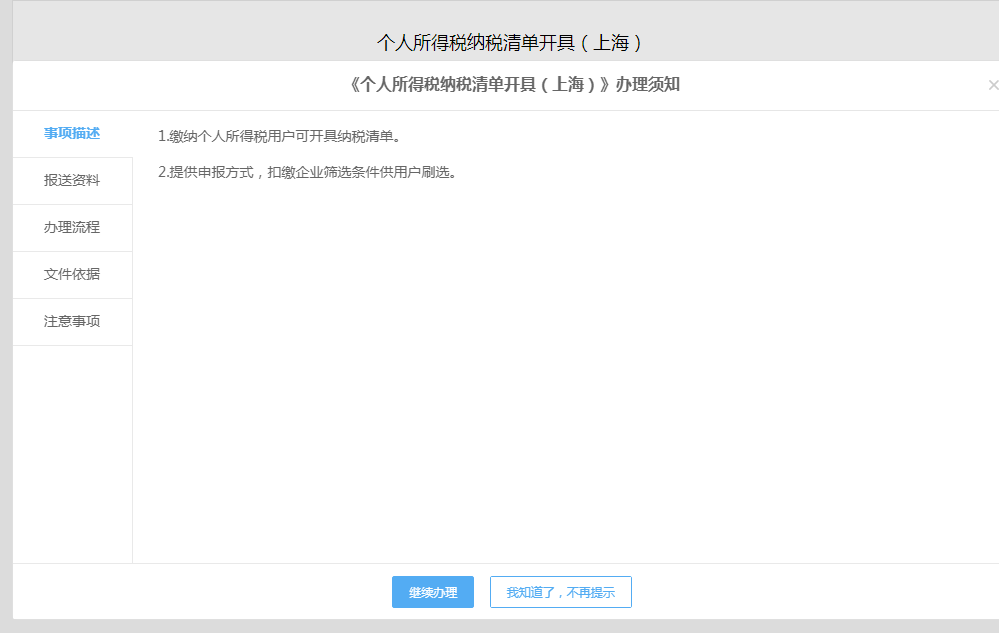 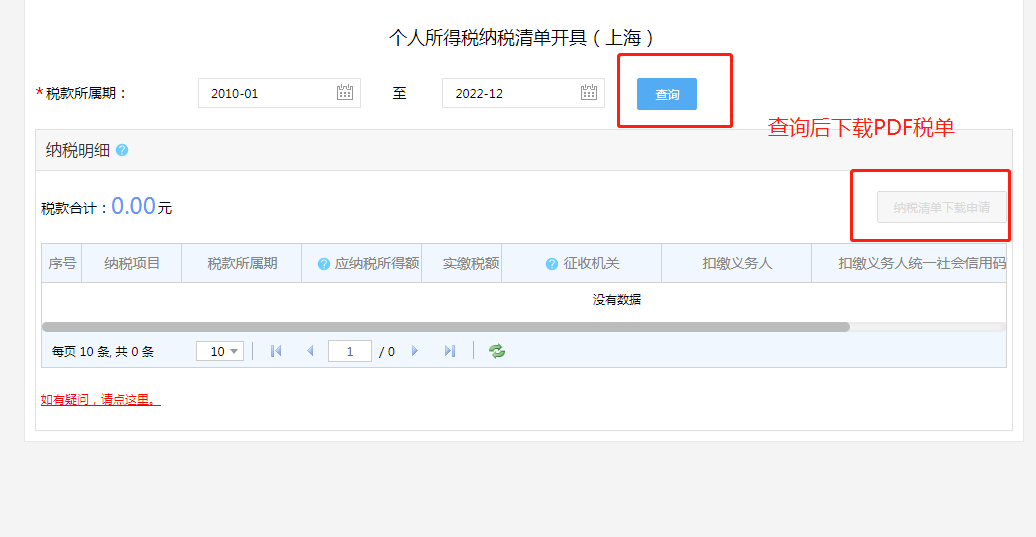 